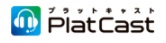 スマホde解説　申込書公演名　　　　　　　　　　　　　　　　　　　　申込日　　　　　　　　　　　　　　公演日時　　　年　　　月　　　日　　　時開演　　　　　　　　　　　　　　　　　　　　　　公演についてのURL（チラシの画像をここから転用して、聴衆者トップページにご掲載します）　　　　　　　　　　　　　　会場名　　　　　　　　　　　　　　　　℡　　　　　　　　　　　　　　　　　　　　　　　　会場住所　　〒　　　　　　　　　　　　　　　　　　　　　　　　　　　　　　　　　　　　　ご連絡担当者名　　　　　　　　　　　　　　　　　　　　　　　　　　　　　　　　　　　　　メールアドレス（配信用ＱＲコードなどをアイ・オ・データ器機様よりお送りします。）　　　　　　　　　　　　　　　　　携帯電話　　　　　　　　　　ご連絡担当者ご住所　〒　　　　　　　　　　　　　　　　　　　配信方法　　生解説　　録音データ　☑を入れてください　　　　　　　　　　　　　　　　 配信器機送付先氏名　　　　　　　　　　　　　　　　℡　　　　　　　　　　　　　　　　　　住所　〒　　　　　　　　　　　　　　　　　　　　　　　　　　　　　　　　　　　　　　　　配信器機到着希望日　　月　　日　　　ＡＭ／ＰＭ　←〇をつけてください　　　　　　　　　　（2日前に受け取りし、テストをお願い致します。難しい場合は3日前も可）解説言語　　日本語　　英語　　その他（　　　　　　　　）　　　　　　　　　　　　　　解説者氏名　　　　　　　　　　　　携帯電話　　　　　　　　　　　　　　　　　　　　　　　支援金振込先（解説者への謝礼など）　　　　　　　　　銀行　　　　　　　　支店　　　普通　　当座　☑を入れて下さい　　口座番号　　　　　　　　　　　　　口座名義人　　　　　　　　　　　　　　　　　　　　　　※公演中の解説配信が難しい場合は、事前に音声データを送付していただければ、ロビーにて公演前や休憩時間に配信することが可能です（その場合は解説者へ支援はございません）。ご相談ください。●申込書のご返信先メールの場合⇒　info@shuwa-f.com　　　　　　　衆我財団　中西真美子宛郵送の場合　⇒　〒659-0013芦屋市岩園町38-25　衆我財団　中西真美子宛一般財団法人　衆我財団　　理事長　井植由佳子